TEMPLATEConcise Paper – Maximum 5 pagesTo submit: Create a user profile and submit your formatted paper via the APUBS submission process https://publications.ascilite.org/index.php/APUB/about/submissions This document provides a template for all CONCISE PAPER submissions to the ASCILITE 2023 conference. Please note you may only make ONE submission as lead author. The correct formatting is embedded in this document using Word Styles accessible via the home panel above, with examples indicated in bold in the template following this single page of instructions.CONCISE PAPERS feature significant theoretical reviews, research studies in areas of emergent or innovative educational practice, case studies, evaluations, or projects. The authors must have the copyright to all the material used in the submission or have received written permission to use protected material. ALL CONCISE PAPER submissions must be made using this template and must not exceed a maximum of 5 pages, including references.Before submitting the final version of your CONSICE PAPER, please ensure that:The document is formatted using this template (i.e., submit this document, deleting the first page and using “Save As” to change the name of the document).Your document is saved in either a MS Word, RTF or OpenOffice document file format.Your file for submission is no larger than 20MB (compress images to reduce total file size).All DOIs and URL addresses have been activated.No references have been cited in the Abstract.Double quotes indicate citations (referenced appropriately including page numbers).Single quotes indicate expressions or quotes from research participants.Tables and Figures are mentioned in the text including an appropriate reference to where they can be found i.e., above/below the table/figure.Australian spelling has been used (e.g., use “s” not “z”, “program” not “programme”, “colour” not “color”, “centre” not “center”).Only one space is used after full stops, commas, colons, etc. The correct version of “e.g.,” and “i.e.,” had been used (with commas).To ensure blind submission pleaseensure all authors’ names have been removed from the submissionuse Author(s) & year in the references instead of names, anddeidentify the file by saving all MS Office documents (including supplementary files) by following these stepsNote: Delete the above information prior to submitting.Insert your title here [Paper title style]Presentation Mode: Face-to-face or online (please select one)Author Names (in order of contribution to paper – do not include author names when submitting for peer review, only when finalizing the paper for copyediting if the paper has been accepted. When submitting for peer review, put ‘Author 1’, ‘Author 2’, etc.)Institution or Organisation (for final copy only)Place your abstract here ... no more than 150 words … [Abstract and keywords style] Keywords: One line of key or focus terms by which your paper can be indexed. [Abstract and keywords style]First level heading [First level heading style]Body of your paper … use Times New Roman 10 point, left aligned, single spaced. Blank lines before and after headings and paragraphs are to be sized the same as text lines, i.e., 10 point (Times NR). For paragraphing, use a single blank line between each paragraph, and no indents. Do not use Spacing Before or Spacing After your paragraphs. [Paper body style]Second level heading [Second level heading style] Put a blank line before and after the second level heading. [Paper body style]Third level heading [Third level heading style]Do not include a blank line after a third level heading. Use bulleted or numbered lists in preference to third level headings where possible. [Paper body style] [This is a quotation] Use Times New Roman 10 point, left aligned, single spaced, indented 1.0 cm left and right, not italicised, without quote marks, one blank line before and after. Indents may be varied slightly from 1.0 cm to improve the fit. Referencing for the quotation may be given in the running text immediately before the quotation, or may be appended to the end of the quotation. In general, very short quotations using only a few words should be given with quote marks in your running text, whilst only longer quotations using a line or more should be formatted as quotations. (reference) [Quotation style]This is a bulleted list: •	Times New Roman 10 point •	left aligned, single spaced •	no indents except a hanging indent 0.5 cm. [Bulleted List style]This is an ordered list: Times New Roman 10 point left aligned, single spaced no indents except a hanging indent 0.5 cm. Indentation may be varied slightly to improve the fit. select only from these kinds of ordering: 1., 2., …; i., ii., …; a., b., … Do not use any other kind. [Ordered list style]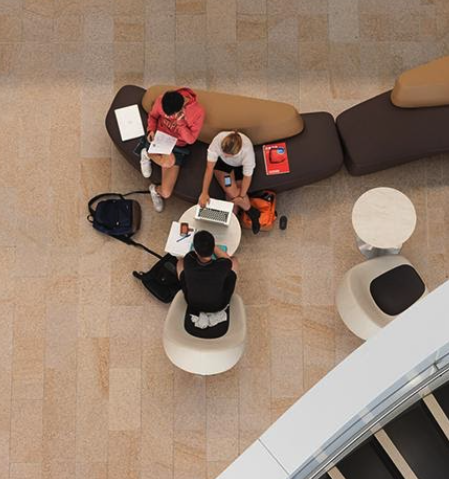 Figure 1: Sample of a figure (legend is below figure) [Figure style]Figures must be placed in their correct location in your running text. All figures should be included in your Word file, and not in separate graphic or drawing package format. Labeling should be consistent with the fonts used in the text of your paper, i.e., Times New Roman. Number sequentially, Figure 1, Figure 2, etc. Do not use variations such as Figure 1a, 1b. Table 1: A sample table (title is above table, centred, bold) [Table title style]
References [First level heading style]Use APA 7th edition style for references. This style prescribes alphabetical order by first author. Use Times New Roman 10 point, left aligned, hanging indent 0.5 cm, with no blank lines. Wherever possible, insert DOIs or URLs for references, with DOIs having priority. However, do not insert URLs for publications that only offer pay per view, institutional subscriber, or on campus only access to full text. The date of viewing may be omitted for journal and proceedings URLs considered to be of high reliability. Note: “et al.” always has a full stop after “et al”. The following list provides examples of referencing for the main kinds of publications [References style is used for all the references]:Ally, M. (Ed.). (2009). Mobile Learning: Transforming the Delivery of Education and Training. Athabasca University Press. https://www.aupress.ca/books/120155-mobile-learning/  Bannister, B., Cornish, L., Bannister-Tyrrell, M., & Gregory, S. (2015). Creative us of digital technologies: Keeping the best and brightest in the bush. Australian and International Journal of Rural Education, 25(1), 52–65.Beetham, H., & Sharpe, R. (Eds.). (2013). Rethinking Pedagogy for a Digital Age: Designing for 21st Century Learning (2nd ed.). Routledge Taylor & France Group. doi:10.4324/9780203961681Bower, M., Cram, A., & Groom, D. (2010). Blended reality: Issues and potentials in combining virtual worlds and face-to-face classes. In C. H. Steel, M. J. Keppell, P. Gerbic, & S. Housego (Eds.), Curriculum, technology & transformation for an unknown future - Proceedings of the 27th ASCILITE Conference (pp. 129–140). The University of Queensland. https://www.ascilite.org/conferences/sydney10/procs/Bower-full.pdf Dalgarno, B., Hedberg, J., Harper, B., Williamson, A., Gunn, C., Young, A., & Clear, T. (2002). The contribution of 3D environments to conceptual understanding. 149–158. https://www.ascilite.org/conferences/auckland02/proceedings/papers/051.pdf Herrington, J. (2006). Authentic e-learning in higher education: Design principles for authentic learning environments and tasks. In T. Reeves & S. Yamashita (Eds.), Proceedings of World Conference on E-Learning in Corporate, Government, Healthcare, and Higher Education 2006 (pp. 3164–3173).Kearsley, G., & Shneiderman, B. (1998). Engagement theory: A framework for technology-based teaching and learning. Educational Technology, 38(5), 20–23.Salmon, G. (2000). E-Moderating: The Key to Teaching and Learning Online. Kogan Page.Location [Paper Body style]Tables must be placed in their correct, appropriate locations in your running text [Paper Body style]General In general use Times New Roman 10 point and other body text specifications for all text within a table and its title, though 9 point may be used as required for narrow columns. Tables should have a title with consecutive numbering (e.g.: Table 1: Title of the table), bolded, using sentence case, centred, and located at the top of the table. For headings within tables use sentence case, with bold and centering optional. Format Centre each table and select appropriate widths for the table and for each column, using percentages. Use of borders for all cells ('All', with style '1/4 point') is recommended, mainly because borders seem to be helpful for on screen reading. In columns of numbers, use centre or decimal point alignment. Explanatory text If your table requires explanatory text that is inappropriate for placing in your running text, place it at the bottom of the table, formatted to the same width as the table. Other features Cell background colouring or shading may be used, but check that grey scale printing (600 dpi) is not impaired, and note that when a web version file is created, the Proceedings editors may use a standard background colour for the first row or other elements of a table. Author Surname/s, Author First Name Initial/l. (2023). Paper Name. In Editors names (Eds.), People, partnerships and pedagogies. Proceedings ASCILITE 2023. Christchurch (pp. xxx–xxx). DOI: xxxNote: All published papers are refereed, having undergone a double-blind peer-review process. The author(s) assign a Creative Commons by attribution license enabling others to distribute, remix, tweak, and build upon their work, even commercially, as long as credit is given to the author(s) for the original creation. © Author Surname/s, Author First Name Initial/s. 2023